                 TOWN OF EAST BRIDGEWATER                  Department of Public Works49 Dean Place, East Bridgewater, MA  02333Phone: 508-378-1620The undersigned hereby submits this Application and supporting documents in accordance with the Town Stormwater Management Bylaw and Regulations.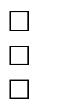 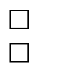 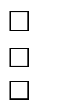 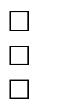 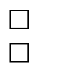 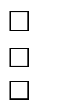 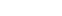 Stormwater Management Permit ApplicationStormwater Management Permit ApplicationStormwater Management Permit ApplicationStormwater Management Permit ApplicationStormwater Management Permit ApplicationStormwater Management Permit ApplicationStormwater Management Permit ApplicationStormwater Management Permit ApplicationProperty Owner Information:Property Owner Information:Property Owner Information:Property Owner Information:Property Owner Information:Property Owner Information:Property Owner Information:Property Owner Information:NameSignatureAddressCity, State, ZipEmailPhoneApplicant Information:Applicant Information:Applicant Information:Applicant Information:Applicant Information:Applicant Information:Applicant Information:Applicant Information:NameSignatureAddressCity, State, ZipEmailPhoneAgent Responsible:Agent Responsible:Agent Responsible:Agent Responsible:Agent Responsible:Agent Responsible:Agent Responsible:Agent Responsible:NameSignatureAddressCity, State, ZipEmailPhoneProject Information:Project Information:Project Information:Project Information:Project Information:Project Information:Project Information:Project Information:AddressCityStateZipProperty InformationProperty InformationMapParcel IDParcel IDUnitLot AreaProperty InformationProperty InformationDescription of ProjectDescription of ProjectDescription of ProjectDescription of ProjectList Zoning DistrictsInclude all Districts including Overlay DistrictsList Zoning DistrictsInclude all Districts including Overlay DistrictsList Zoning DistrictsInclude all Districts including Overlay DistrictsList Zoning DistrictsInclude all Districts including Overlay DistrictsSurface Waters to which the Project DischargesSurface Waters to which the Project DischargesSurface Waters to which the Project DischargesSurface Waters to which the Project DischargesOther Permits Requested/ReceivedAttach additional sheets if neededOther Permits Requested/ReceivedAttach additional sheets if neededOther Permits Requested/ReceivedAttach additional sheets if neededOther Permits Requested/ReceivedAttach additional sheets if neededHow much New Impervious Area will result from the Project?How much New Impervious Area will result from the Project?How much Disturbed Area will result from the Project?How much Disturbed Area will result from the Project? 		ft2 		ft2 		ft2 		ft2 		ft2 		ft2 		ft2 		ft2 		ft2 		ft2 		ft2 		ft2Stormwater Management Permit Application (Continued)Stormwater Management Permit Application (Continued)Stormwater Management Permit Application (Continued)Stormwater Management Permit Application (Continued)Stormwater Management Permit Application (Continued)Stormwater Management Permit Application (Continued)Stormwater Management Permit Application (Continued)Type of Permit (check applicable box)Administrative – Land Clearing      Administrative – Land Clearing      Administrative – Subdivision Lot     Administrative – Subdivision Lot     Administrative – Subdivision Lot     General   Application Fee    $                                                    $                                                    $                                                    $                                                    $                                                    $                                                Stormwater System Construction Cost:    $                                                    $                                                    $                                                    $                                                    $                                                    $                                                Project SpecificsYesNoNoN/ADescription(Attach additional sheets as needed)Description(Attach additional sheets as needed)Will the project result in the disturbance ofone or more acres of land?Will the project result in land disturbance of more than 10,000 square feet?Is the project part of a larger previously approved Definitive Subdivision that has already been accepted by the Town?Will the project result in the discharge of stormwater to Critical Areas with Sensitive Resources as described by Massachusetts Stormwater Management Standard No. 6?Will the project discharge stormwater to an impaired water body?Will the project include the construction of Stormwater Management Facilities?Will the construction activity be located within the Town's MS4 area?